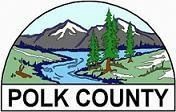 AgendaLocal Addiction Prevention Planning CommitteeOpening and Note of Attendance	Abby Warren, LAPPC Co-ChairAdoption of minutes – December 2023	Abby Warren, LAPPC Co-ChairLAPPC Bylaws 	Jennifer Lief, Health Services ManagerPrevention Outreach Opportunities	Abby Warren, LAPPC Co-ChairRound TableVirtual Option:  Google Meet - Video call link: meet.google.com/ono-iyxq-ozmOr dial: **Next scheduled meeting – Wednesday, June 5, 2024Date:Day:May 1, 2024WednesdayLocation:Board Conference Room850 Main StreetTime:12:15 p.m. to 1:00 p.m.Dallas, OR 97338